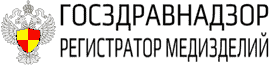 Работаем с 10 утра до 20 вечера по буднямПочта для запросов: info@goszdravnadzor.ruМногоканальный телефон: +7 (495) 199-72-57ЗАЯВЛЕНИЕ НА РАЗРАБОТКУ ПАСПОРТА ДЛЯ ПРОДУКЦИИ ИЛИ ОБОРУДОВАНИЯЗАЯВЛЕНИЕ НА РАЗРАБОТКУ ПАСПОРТА ДЛЯ ПРОДУКЦИИ ИЛИ ОБОРУДОВАНИЯНаименование продукции (серии)а именно:то, что будет отображаться в паспорте продукции (можно указать приблизительное название)ОБЯЗАТЕЛЬНО К ЗАПОЛНЕНИЮНормативные документы, в соответствии с которыми изготавливается продукцияа именно:ГОСТ, ТУ, ОСТ, СТО и т.д.ОБЯЗАТЕЛЬНО К ЗАПОЛНЕНИЮИнформация об эксплуатации продукции (кратко)Информация об упаковке:- потребительская упаковка- вспомогательные материалы, применяемые при упаковке- способ упаковывания- подготовка продукции к упаковыванию- количество продукции в упаковке- транспортная упаковка- перечень документов, вкладываемых в упаковкуИнформация о маркировке:- место нанесения маркировки- способ нанесения маркировкиИнформация о транспортировке:(чем и какие обязательные требования при этом должны соблюдаться)Технические характеристики продукцииЖелаемые гарантийные сроки(сроки годности)Наименование, ОКПО, ФИО и «статус» руководителя (директор/генеральный директор) изготовителяОБЯЗАТЕЛЬНО К ЗАПОЛНЕНИЮ